ВСП4-П – паллетные весыВСП4-П – паллетные весыВСП4-П – паллетные весыВСП4-П – паллетные весыВСП4-П – паллетные весыВСП4-П – паллетные весыИзображениеМодельМакс.нагрузка, кгЦенаделения, кгПлатформа, ммЦена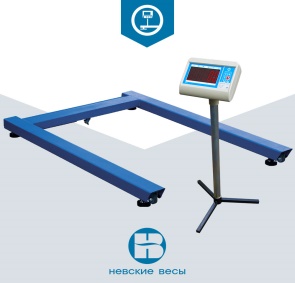 ВСП4-600.2П9300/6000,1/0,21300х900х9530 830 р.ВСП4-1000.2П9600/10000,2/0,51300х900х9530 830 р.ВСП4-1500П915000,51300х900х9530 830 р.ВСП4-2000.2П91500/20000,5/11300х900х9530 830 р.ВСП4-3000.2П91500/30000,5/11300х900х9531 290 р.ВСП4-5000.2П93000/50001/21300х900х15035 340 р.